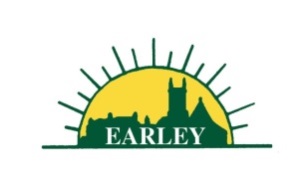 Earley Town Council
Green Fair – Booking Form 2023
Please be aware charges are as follows:-
Charitable Organisations/Groups = £5.00 per pitch (non-refundable)      
Individuals/Commercial = £10.00 per pitch (non-refundable)
4ft x 2ft table hire = £4.00 each (Maximum of 2 per pitch subject to availability)
6ft x 2ft table hire = £6.00 each (Maximum of 2 per pitch subject to availability)
I certify, that the information I have given is true and correct to the best of my knowledge.
I certify, that I have read, understood and will abide by the Terms & Conditions.Signed:	………………………………………………….	Print Name: …………………………………………………………..Date:    ……………………………………………..Payment to be made at time of booking by cheque (made payable to Earley Town Council), by card by contacting Tel: 0118 986 8995 or in cash by visiting the Council OfficesPlease return your completed form to: - hallhire@earley-tc.gov.uk  or by post/in person to
Green Fair Bookings, Earley Town Council, Council Offices, Radstock House, 
Radstock Lane, Earley, Reading, RG6 5UL  
FOR OFFICE USE ONLYPART 1 – Organisation/Company DetailsPART 1 – Organisation/Company DetailsPART 1 – Organisation/Company DetailsPART 1 – Organisation/Company DetailsName of Applicant:Name of Applicant:Name of Organisation/Company:
(If applicable)Name of Organisation/Company:
(If applicable)Address:Postcode:Address:Postcode:Telephone No/s:Telephone No/s:Office:
Mobile:Office:
Mobile:Email Address:
Email Address:
Registered Charity No:(If applicable)Registered Charity No:(If applicable)Part 2 – Public Liability Insurance 
 Please provide a copy of your Public Liability Insurance certificate.
Should you have any questions about Public Liability, please contact us.Part 2 – Public Liability Insurance 
 Please provide a copy of your Public Liability Insurance certificate.
Should you have any questions about Public Liability, please contact us.Part 2 – Public Liability Insurance 
 Please provide a copy of your Public Liability Insurance certificate.
Should you have any questions about Public Liability, please contact us.Part 2 – Public Liability Insurance 
 Please provide a copy of your Public Liability Insurance certificate.
Should you have any questions about Public Liability, please contact us.Public Liability Provider:Public Liability Provider:Public Liability Ref No:Public Liability Ref No:Part 3 - RequirementsPart 3 - RequirementsPart 3 - RequirementsPart 3 - RequirementsNo of pitches required:
(One pitch is 11ft x 11ft)
………………. Charitable
………………. Charitable……………. CommercialNo of tables required:(2 per pitch only)
………………. 4ft
………………. 4ft……………. 6ftPlease give a brief description of what your stall will be selling/providing:Please give a brief description of what your stall will be selling/providing:Please give a brief description of what your stall will be selling/providing:Please give a brief description of what your stall will be selling/providing:Date Booking Form/Payment ReceivedAmount PaidPayment MethodNo of pitches requiredNo of Tables requiredConfirmation SentPitch Number AllocatedFurther Instruction Letter Sent